INDICAÇÃO Nº 515/2024Assunto: Solicito ao Exmo. Sr. Prefeito Municipal, que determine ao setor competente, que realize execução urgente de manutenção tapa-buraco, inclusive reconstrução da guia pois contém um buraco que alaga da Rua Marcília de Paula Godoy, altura do nº 240 - Parque da Colina I, conforme especifica.Senhor Presidente:INDICO ao Sr. Prefeito Municipal, nos termos do Regimento Interno desta Casa de Leis, que se digne Sua Excelência determinar ao setor competente da Administração, a execução urgente de manutenção ao longo da Rua Marcília de Paula Godoy – altura do nº 240- Parque da Colina I a manta asfáltica necessita de manutenção da operação tapa-buraco e reconstrução da guia, pois o buraco com as chuvas alaga esse vereador foi procurado por diversos munícipes dessa área relatando a sobre o desgaste e perigo apresentado. (imagens em anexo)Tal medida se faz necessária, pois o fluxo de veículos e pedestres no local, está dificultando o tráfego potencializando o risco de acidentes a todos os usuários que transitam por ali. Importante ressaltar que se trata de um local de grande movimento, escola, residências e comércios, muitos pedestres, tráfego de ônibus, ciclistas, motociclistas, caminhões e carros, e que trânsito tem se tornado perigoso por conta de vários buracos no asfalto danificado.Por estes motivos apresentados, tornam-se necessárias ações urgentes da Administração Pública e sua execução no menor tempo possível.SALA DAS SESSÕES, 28 de fevereiro de 2024.IGOR HUNGAROVereador – PDTRua Marcília de Paula Godoy, altura do nº 240 - Parque da Colina I - Parque da Colina I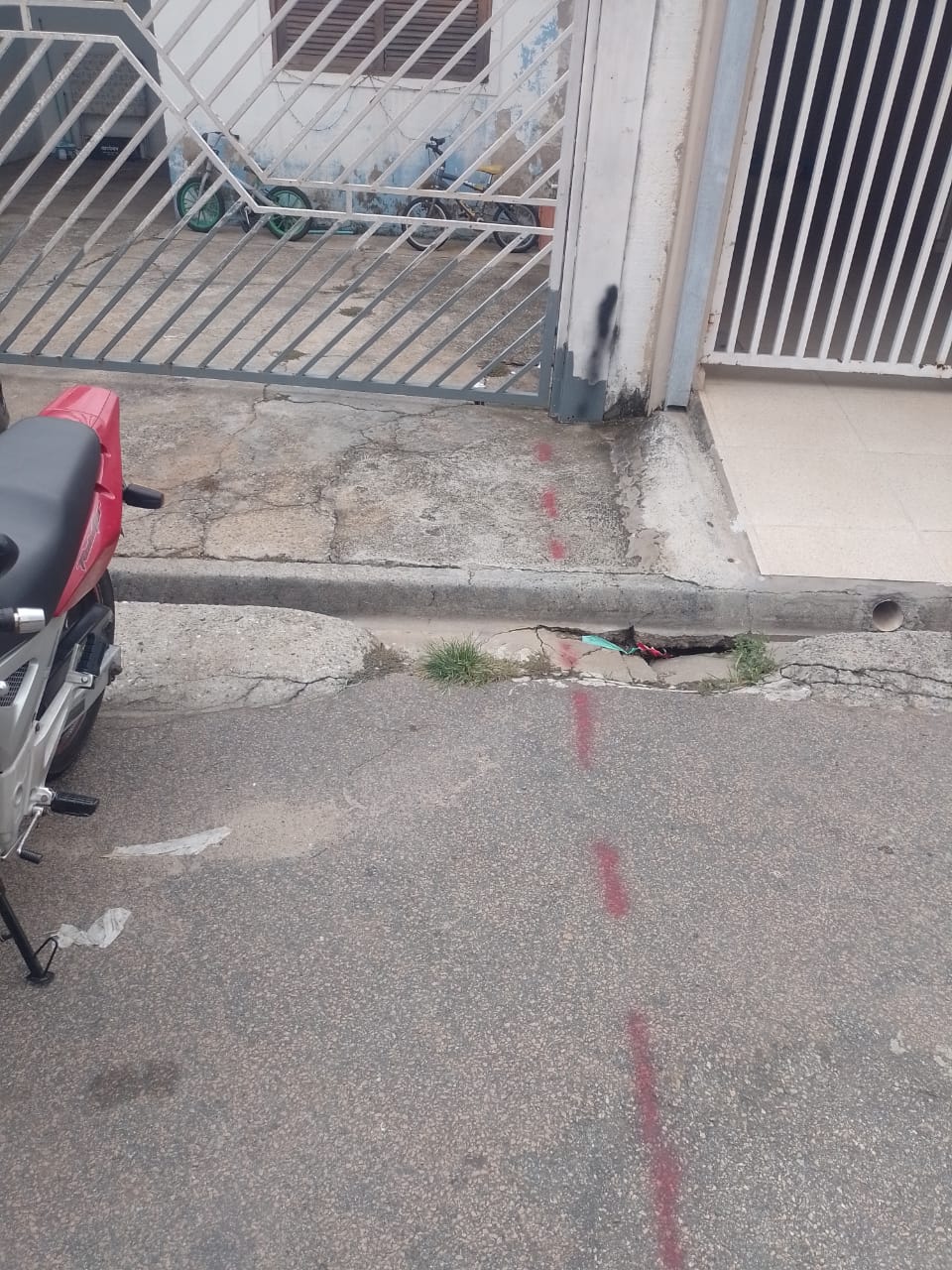 